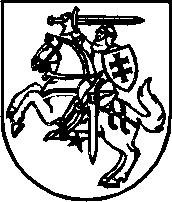 LIETUVOS RESPUBLIKOS SEIMOPETICIJŲ KOMISIJAIŠVADADĖL EDO KIZELEVIČIAUS PETICIJOS2021 m. balandžio 14 d.VilniusLietuvos Respublikos Seimo Peticijų komisija 2021 m. balandžio 14 d. posėdyje iš esmės išnagrinėjo Edo Kizelevičiaus peticijoje pateiktą pasiūlymą papildyti Lietuvos Respublikos Seimo statutą 2611 straipsniu,  kuriuo Seimui būtų pavesta nutarimu nustatyti apmokėjimo už darbą Seimo, Seimo struktūrinių padalinių arba Seimo pareigūnų sudarytose darbo grupėse teisės aktų projektams rengti tvarką, ir pavesti Seimo Peticijų komisijai sudaryti darbo grupę atitinkamo Seimo nutarimo projektui parengti, ir priėmė sprendimą šį pasiūlymą atmesti.Seimo Peticijų komisija šį sprendimą priėmė atsižvelgusi į Lietuvos Respublikos Seimo kanceliarijos Teisės departamento pateiktą nuomonę ir manydama, kad pareiškėjo siūlomo nustatyti teisinio reguliavimo teisės sistemoje netrūksta, o siūlymai Seimui jį nustatyti ir pavesti Seimo Peticijų komisijai sudaryti darbo grupę atitinkamo Seimo nutarimo projektui parengti nedera su galiojančiomis Lietuvos Respublikos teisėkūros pagrindų įstatymo 10 straipsnio 5 dalies bei Lietuvos Respublikos valstybės ir savivaldybių įstaigų darbuotojų darbo apmokėjimo ir komisijų narių atlygio už darbą įstatymo 15 straipsnio nuostatomis.Pažymėtina, kad šiuo metu galiojančios redakcijos Teisėkūros pagrindų įstatymo 10 straipsnio 5 dalyje (2018 m. gruodžio 11 d. redakcija, įsigaliojusi 2019 m. liepos 1 d.) nustatyta, jog „darbas Seimo, Seimo struktūrinių padalinių arba Seimo pareigūnų sudarytose darbo grupėse (komisijose) teisės aktų projektams rengti apmokamas Lietuvos Respublikos valstybės ir savivaldybių įstaigų darbuotojų ir komisijų narių darbo apmokėjimo įstatymo nustatyta tvarka“. Taigi pagal galiojantį Teisėkūros pagrindų įstatymą darbo nurodytose darbo grupėse (komisijose) apmokėjimo tvarka turi būti nustatyta ne Seimo statute, o Valstybės ir savivaldybių įstaigų darbuotojų ir komisijų narių darbo apmokėjimo įstatyme.Šiuo metu ši tvarka yra nustatyta Valstybės ir savivaldybių įstaigų darbuotojų darbo apmokėjimo ir komisijų narių atlygio už darbą įstatymo (2019 m. gruodžio 5 d. redakcija) 15 straipsnyje „Komisijos nario atlygio dydžiai ir jų nustatymas“. Šio straipsnio 4 dalyje Vyriausybei ar jos įgaliotai institucijai pavesta, atsižvelgiant į komisijos veiklos pobūdį, nustatyti konkretų komisijos narių atlygio dydį ir jo mokėjimo tvarką.Vykdydama šį pavedimą, Vyriausybė 2017 m. balandžio 5 d. nutarime Nr. 253 „Dėl Lietuvos Respublikos valstybės ir savivaldybių įstaigų darbuotojų darbo apmokėjimo ir komisijų narių atlygio už darbą įstatymo įgyvendinimo“ (2019 m. liepos 3 d. nutarimo Nr. 680 redakcija su vėlesniais pakeitimais) yra nustačiusi, kad „Seimo, Seimo struktūrinių padalinių, Seimo pareigūnų, Respublikos Prezidento, Vyriausybės, Ministro Pirmininko, iš valstybės biudžeto ar valstybės pinigų fondų išlaikomų įstaigų sudarytų darbo grupių (komisijų) teisės aktų projektams rengti narių atlygis už vieną dirbtą valandą darbo grupės (komisijos) posėdyje yra 0,045 pareiginės algos bazinio dydžio“ (1.2 papunktis).Taigi, priešingai nei teigiama pareiškėjo peticijoje, Teisėkūros pagrindų įstatymo 10 straipsnio 5 dalies nuostata yra įgyvendinta, atlygio už darbą Seimo, Seimo struktūrinių padalinių arba Seimo pareigūnų sudarytose darbo grupėse (komisijose) teisės aktų projektams rengti mokėjimo santykiai galiojančiais teisės aktais yra sureguliuoti.Seimo Peticijų komisija, vadovaudamasi Lietuvos Respublikos peticijų įstatymo 12 straipsnio 3 dalimi ir Seimo Peticijų komisijos nuostatų, patvirtintų Lietuvos Respublikos Seimo 1999 m. lapkričio 11 d. nutarimu Nr. VIII-1408 „Dėl Seimo Peticijų komisijos nuostatų patvirtinimo“, 28 punktu, siūlo Seimo seniūnų sueigai įtraukti į Seimo pavasario sesijos darbotvarkę Seimo protokolinio nutarimo „Dėl Edo Kizelevičiaus peticijos“ projektą.Komisijos pirmininkas					Edmundas PupinisRasa Griciūtė, tel. (8 5)  239 6817, el. p. rasa.griciute@lrs.lt 